ANALISIS REGULASI  DALAM PERLINDUNGAN CAGAR BUDAYA DI KOTA MEDAN (Studi Dinas Kebudayaan Kota Medan)TESISDiajukan untuk memperoleh gelar Magister  Hukum pada program Studi Hukum Pascasarjana Universitas Muslim Nusantara Al-Washliyah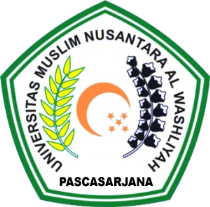 OLEH:RIDHO ZIKRILLAHNPM. 207315003PROGRAM  PASCASARJANA MAGISTER PENDIDIKAN HUKUMUNIVERSITAS MUSLIM NUSANTARA  AL-WASHLIYAHMEDAN 2022